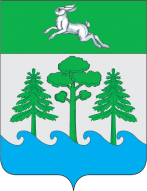 АДМИНИСТРАЦИЯ ГОРОДА КОНАКОВО П О С Т А Н О В Л Е Н И ЕНа основании Федерального закона от 06.10.2003 № 131-ФЗ «Об общих принципах организации местного самоуправления в Российской Федерации», ГОСТ Р 52301-2013 «Оборудование и покрытия детских игровых площадок. Безопасность при эксплуатации. Общие требования», утвержденного приказом Федерального агентства по техническому регулированию и метрологии от 24 июня 2013 г. № 182-ст, руководствуясь Уставом Муниципального образования город Конаково Конаковского района Тверской областиПОСТАНОВЛЯЮ:Утвердить Правила содержания и эксплуатации детского игрового и спортивного оборудования, находящегося в реестре муниципальной собственности муниципального образования городское поселение город Конаково, согласно приложению № 1 к настоящему постановлению.Настоящее постановление подлежит опубликованию в печатном средстве массовой информации «Конаково сегодня» и размещению на официальном сайте органов местного самоуправления муниципального образования городское поселение город Конаково Конаковского района Тверской области в информационной сети «Интернет».Контроль за исполнением настоящего постановления возложить на Первого заместителя Главы администрации города Конаково Д. Н. Сальникова.Настоящее постановление вступает в силу с момента его опубликования. Временно исполняющий полномочия Главы   города Конаково                                                           Д. Н. КолупанскийПриложение 1к постановлению от _____ 2022 № ____ПРАВИЛАсодержания и эксплуатации детского игрового и спортивного оборудования, находящегося в реестре муниципальной собственности муниципального образования городское поселение город Конаково (далее - Правила)Основные положения.1.1 Настоящие Правила разработаны в целях упорядочения деятельности по содержанию и эксплуатации детского игрового и спортивного оборудования, находящегося в реестре муниципальной собственности муниципального образования городское поселение город Конаково, а также обеспечения его сохранности и соответствия требованиям безопасного использования.1.2. Настоящие Правила разработаны в соответствии с:Федеральным законом от 6 октября 2003 г. № 131-ФЗ «Об общих принципах организации местного самоуправления в Российской Федерации»;Федеральным законом от 29 декабря 2004 г. № 188-ФЗ «Жилищный кодекс Российской Федерации»;Решение Совета Евразийской экономической комиссии от 17.05.2017 № 21 «О техническом регламенте Евразийского экономического союза "О безопасности оборудования для детских игровых площадок» (вместе с «ТР ЕАЭС 042/2017. Технический регламент Евразийского экономического союза «О безопасности оборудования для детских игровых площадок»)ГОСТ Р 52169-2012. Оборудование и покрытия детских игровых площадок. Безопасность конструкции и методы испытаний. Общие требования;- ГОСТ Р 52168-2012. Оборудование и покрытия детских игровых площадок. Безопасность конструкции и методы испытаний горок. Общие требования;ГОСТ Р 52167-2012. Оборудование и покрытия детских игровых площадок. Безопасность конструкции и методы испытаний качелей. Общие требования;ГОСТ Р 52299-2013. Оборудование и покрытия детских игровых площадок.Безопасность конструкции и методы испытаний качалок. Общие требования;ГОСТ Р 52300-2013. Оборудование и покрытия детских игровых площадок. Безопасность конструкции и методы испытаний каруселей. Общие требования;ГОСТ Р 52301-2013. Национальный стандарт Российской Федерации. Оборудование и покрытия детских игровых площадок. Безопасность при эксплуатации. Общие требования;ГОСТ 33602-2015. Межгосударственный стандарт. Оборудование и покрытия детских игровых площадок. Термины и определения;ГОСТ Р 52301-2013. Оборудование и покрытия детских игровых площадок. Безопасность при эксплуатации. Общие требования;1.3. Детское игровое и спортивное оборудование способствует адаптации и подготовке детей к дальнейшим физическим нагрузкам, помогает им реализовать свои потребности в активном движении, развивают силу, ловкость, сообразительность.1.4. Настоящие Правила определяют правила эксплуатации и технического обслуживания детского игрового и спортивного оборудования и являются обязательными для исполнения на территории муниципального образования городское поселение город Конаково.Основные понятия.В настоящих Правилах используются следующие основные термины и понятия:Детская площадка — территория, на которой расположены элементы детского уличного игрового оборудования с целью организации содержательного досуга. Предназначена для игр и активного отдыха детей разных возрастов: предшкольного – до 3 лет, дошкольного – до 7 лет, младшего и среднего школьного возраста 7 – 12 лет.Игровое оборудование представляет собой набор конструктивных сооружений, способствующих физическому и умственному развитию, оказывая при этом благоприятное воздействие на социальную адаптацию ребёнка.Спортивная площадка - предназначена для занятий физкультурой и спортом всех возрастных групп населения.Регулярный визуальный осмотр ̶ проводится два раза в неделю (понедельник, пятница), при интенсивной эксплуатации оборудования проводится ежедневно (понедельник – пятница), для проверки оборудования на обнаружение очевидных опасных дефектов, вызванных актами вандализма, неправильной эксплуатацией и климатическими условиями, а также загрязнения площадки мусором.Функциональный осмотр проводится ежеквартально один раз в квартал в течении месяца (январь; апрель либо май – по наступлению благоприятных погодных условий, после схода снежного покрова; июль; октябрь) –  детальная проверка с целью оценки рабочего состояния, степени изношенности, прочности и устойчивости оборудования.Ежегодный основной осмотр – проверка, выполняемая с периодичностью в 12 месяцев при наступлении благоприятных погодных условий, после схода снежного покрова в апреле либо мае в течении месяца, с целью оценки соответствия технического состояния оборудования требованиям безопасности.Эксплуатация – стадия жизненного цикла изделия, на которой реализуется, поддерживается и восстанавливается его качество (работоспособное состояние).Классификация детских игровых площадокДетское игровое и спортивное оборудование на детских игровых и спортивных площадках, расположенных на территории муниципального образования городское поселение город Конаково, находящееся в реестре собственности муниципального образования городское поселение город Конаково. Обслуживание и содержание игрового и спортивного оборудования осуществляется за счет средств местного бюджета организацией, определяемой Администрацией города Конаково.Адресный перечень детского игрового оборудования, находящегося в реестре муниципальной собственности муниципального образования городское поселение город Конаково представлен в Приложении 1 к настоящим Правилам.Адресный перечень спортивного оборудования, находящегося в реестре муниципальной собственности муниципального образования городское поселение город Конаково представлен в Приложении 2 к настоящим Правилам.Детское игровое и спортивное оборудование на детских игровых и спортивных площадках, расположенных на территории муниципального образования городское поселение город Конаково, находящееся в собственности иных юридических либо физических лиц. Обслуживание и содержание игровых и спортивных площадок осуществляется за счет средств собственников этого оборудования.Порядок содержания детского игрового и спортивного оборудования, находящегося в реестре муниципальной собственности муниципального образованиягородское поселение город Конаково.Оборудование детских игровых и спортивных площадок (далее - оборудование), находящиеся в реестре муниципальной собственности муниципального образования городское поселения город Конаково подлежит техническому обслуживанию и контролю за состоянием оборудования.Оборудование и его элементы осматривают и обслуживают в соответствии с инструкцией изготовителя.Контроль оборудования и его частей должен производиться следующим образом:а) Регулярный визуальный осмотр.Регулярный визуальный осмотр предназначен для определения видимых источников опасностей, которые являются следствием актов вандализма, неправильной эксплуатации или неблагоприятных погодных условий, загрязнения площадки мусором и производится два раза в неделю, согласно Графику осмотра игрового и спортивного оборудования, находящегося в реестре муниципальной собственности муниципального образования городское поселение город Конаково (Приложение 3 к настоящем Правилам).В отношении оборудования, которое подвергается интенсивной эксплуатации регулярный визуальный осмотр проводится ежедневно, согласно Графику осмотра игрового и спортивного оборудования (Приложение 3 к настоящим Правилам).б) Функциональный осмотр.Функциональный осмотр предоставляет собой детальный осмотр оборудования с целью оценки рабочего состояния, степени изношенности, прочности и устойчивости оборудования.Функциональный осмотр проводят с периодичностью один раз в 3 месяца согласно Графику осмотра игрового и спортивного оборудования, находящегося в реестре муниципальной собственности муниципального образования городское поселение город Конаково (Приложение 3 к настоящем Правилам).При проведении функционального осмотра определяется:- соответствие игрового и спортивного оборудования государственным стандартам, действующим на территории Российской Федерации для данного вида оборудования;- чистота и внешний вид поверхности детской площадки и оборудования;- наличие выступающих частей фундаментов;- наличие дефектов/неисправностей элементов оборудования;- отсутствие деталей оборудования;- чрезмерный износ подвижных частей оборудования;- структурную целостность оборудования.в) Ежегодный основной осмотр.Ежегодный основной осмотр представляет собой осмотр для оценки соответствия технического состояния оборудования требованиям безопасности. Ежегодный основной осмотр проводится один раз в год с целью подтверждения нормального эксплуатационного состояния оборудования.Ежегодный основной осмотр производится согласно Графику осмотра игрового и спортивного оборудования, находящегося в реестре муниципальной собственности муниципального образования городское поселение город Конаково (Приложение 3 к настоящим Правилам).В ходе ежегодного основного осмотра определяют:- наличие гниения деревянных элементов;- наличие коррозии металлических элементов;- влияние выполненных ремонтных работ на безопасность оборудования.4.3. По завершению осмотров составляется Акт осмотра и проверки игрового и спортивного оборудования, находящегося в реестре муниципальной собственности муниципального образования городское поселение город Конаково) в соответствии с Приложением 4 к настоящем Правилам.4.4. Акт должен содержать обоснованные выводы о соответствии либо несоответствии технического состояния игрового и спортивного оборудования законодательным и иным нормативным правовым актам Российской Федерации в сфере технического регулирования, международным нормам и правилам. При обнаружении в процессе осмотра оборудования дефектов, влияющих на безопасность оборудования, они должны быть немедленно устранены.  В случае невозможности устранения выявленных дефектов, поврежденное оборудование подлежит демонтажу в целях исключения травмирования пользователей. Обслуживание и содержание игровых и спортивных площадок осуществляет организация, определяемая Администрацией города Конаково.Обслуживание и содержание детских игровых и спортивных площадок включает в себя комплекс мероприятий, направленных на поддержание игрового и спортивного оборудования в исправном, безопасном и пригодном для эксплуатации состоянии в соответствии его назначением.Мероприятия по регулярному содержанию оборудования включают в себя:проверку и подтягивание узлов крепления;обновление окраски оборудования;обслуживание ударопоглощающих покрытий;смазку подшипников;обеспечение чистоты оборудования и покрытий (удаление битого стекла, обломков и загрязнений);восстановление	ударопоглощающих	покрытий	из	сыпучих материалов и корректировку их уровня.Ремонтные работы включают в себя:замену крепежных деталей;сварочные работы;замену частей оборудования;восстановление резинового покрытия. Лица, производящие ремонтные работы, принимают меры по ограждению места производства работ, исключающему допуск детей и получение травм.Эксплуатация детского игрового и спортивного оборудования, находящегося в реестре муниципальной собственности муниципального образования городское поселение город Конаково.5.1. В целях обеспечения безопасной эксплуатации игрового и спортивного оборудования на территории площадки должны устанавливаться информационные таблички, содержащие общую информацию о правилах поведения и использования оборудования согласно Приложению № 5 к настоящим Правилам:-   правила и возрастные требования при пользовании оборудованием;-   номера телефонов службы спасения, скорой помощи;- номер(а) телефона(ов) для сообщения службе эксплуатации при неисправности и поломке оборудования.5.2. Дети до 7 лет должны находиться на детской площадке под присмотром родителей (воспитателей или сопровождающих взрослых), которые несут ответственность за безопасное пользование игровым оборудованием, расположенным на детской площадке. 5.3. Входы, выходы, эвакуационные пути, проходы, предназначенные для работников службы спасения, скорой помощи, службы эксплуатации, должны быть всегда доступны, открыты и свободны от препятствий.5.4. В случае, если в ходе эксплуатации возникают неисправности, которые угрожают безопасной работе оборудования, они должны быть немедленно устранены. Если это невозможно, то необходимо прекратить эксплуатацию оборудования путем ограждения территории и демонтажа неисправного оборудования.5.5. Доступ для пользователей должен быть закрыт, территория площадки огорожена до момента ликвидации неисправности оборудования, либо его демонтажа. 6. Осуществление контроля6.1. Контроль за деятельностью организаций, выполняющих работы по содержанию и обслуживанию детских игровых и спортивных площадок, находящихся в реестре муниципальной собственности муниципального образования городское поселение город Конаково, осуществляет Муниципальное казенное учреждение «Жилищно-коммунального хозяйства» муниципального образования «Городское поселение город Конаково».Адресный перечень детского игрового оборудования, находящегося в реестре муниципальной собственности муниципального образования городское поселение город КонаковоАдресный перечень спортивного оборудования, находящегося в реестре муниципальной собственности муниципального образования городское поселение город КонаковоГРАФИКосмотра игрового и спортивного оборудования, находящегося в реестре муниципальной собственности муниципального образования городское поселение город Конаково*Осмотр проводится при наступлении благоприятных погодных условий, после схода зимнего покроваПеречень оборудования:2. На основании результатов осмотра комиссия считает, что:2.1 имеющееся детское игровое/спортивное оборудование находится в удовлетворительном состоянии и нуждается только в текущем ремонте;2.2 __________________________ требует замены деталей, конструктивных элементов;      (наименование оборудования)             2.3 __________________________требует выведения из эксплуатации (нужное подчеркнуть).      (наименование оборудования)ПРАВИЛАэксплуатации детского игрового оборудованияВНИМАНИЕ!ДЕТСКАЯ ИГРОВАЯ ПЛОЩАДКА ПРЕДНАЗНАЧЕНА ДЛЯ ПРОВЕДЕНИЯ ДОСУГА ДЕТЕЙДети до 7 лет должны находиться на детской площадке под присмотром родителей (воспитателей или сопровождающих взрослых), которые несут ответственность за безопасное пользование игровым оборудованием, расположенным на детской площадке. Перед использованием детского игрового оборудования убедитесь в его исправности.Соблюдайте очередность при использовании статичных и динамичных элементов. Будьте осторожны, находясь вблизи динамичных элементов игрового оборудования.Соблюдайте рекомендацию по возрастному и весовому ограничению детского игрового оборудования.Ответственность за использование детского игрового оборудования детьми, возраст и вес которых не соответствует рекомендациям по возрастному и весовому ограничению детского игрового оборудования, всецело ложиться на взрослых, сопровождающих детей.ВОЗРАСТНОЕ И ВЕСОВОЕ ОГРАНИЧЕНИЕ ДЕТСКОГО ИГРОВОГО ОБОРУДОВАНИЯ:НА ДЕТСКОЙ ИГРОВОЙ ПЛОЩАДКЕ ЗАПРЕЩАЕТСЯ:1. пользоваться детским игровым оборудованием лицам старше __ лет и массой более __ кг;2. мусорить, курить и оставлять окурки, приносить и оставлять стеклянные бутылки и прочую тару;3. выгуливать домашних животных (собак, кошек и др.);4. использовать оборудование не по назначению, залезать на крыши модульных элементов, а также пачкать или ломать оборудование;5. находиться на горках/кататься с горок в обуви с металлическими подковами, шипами и т.п., на коньках, металлических санках и прочих предметах, способных испортить покрытие ската горок;6. совершать другие противоправные действия.НОМЕРА ТЕЛЕФОНОВ ЭКСТРЕННЫХ СЛУЖБ И ОБСЛУЖИВАЮЩЕЙ ОРГАНИЗАЦИИ:ПОЛИЦИЯ – ___________СКОРАЯ ПОМОЩЬ – ___________СЛУЖБА СПАСЕНИЯ (ПОЖАРНАЯ) – ___________ОБСЛУЖИВАЮЩАЯ ОРГАНИЗАЦИЯ - ___________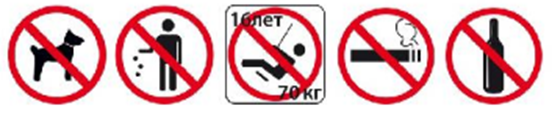 ПРАВИЛАэксплуатации спортивного оборудованияВНИМАНИЕ!Дети до 7 лет должны находиться на спортивной площадке под присмотром родителей (воспитателей или сопровождающих взрослых), которые несут ответственность за безопасное пользование спортивным оборудованием, расположенным на площадке. Перед использованием спортивного оборудования убедитесь в его исправности.Соблюдайте очередность при использовании статичных и динамичных элементов. Будьте осторожны, находясь вблизи динамичных элементов спортивного оборудования.
НАЗНАЧЕНИЕ СПОРТИВНОГО ОБОРУДОВАНИЯ:Площадка для игры в футболПлощадка для игры в теннисБаскетбольная и волейбольная площадкаНА СПОРТИВНОЙ ПЛОЩАДКЕ ЗАПРЕЩАЕТСЯ:мусорить, курить и оставлять окурки, приносить и оставлять стеклянные бутылки и прочую тару;выгуливать домашних животных (собак, кошек и др.);использовать оборудование не по назначению, пачкать или ломать оборудование;совершать другие противоправные действия.НОМЕРА ТЕЛЕФОНОВ ЭКСТРЕННЫХ СЛУЖБ И ОБСЛУЖИВАЮЩЕЙ ОРГАНИЗАЦИИ:ПОЛИЦИЯ – ___________СКОРАЯ ПОМОЩЬ – ___________СЛУЖБА СПАСЕНИЯ (ПОЖАРНАЯ) – ___________ОБСЛУЖИВАЮЩАЯ ОРГАНИЗАЦИЯ - ___________26.12.2022 г.г. Конаково№ 1175Об утверждении Правил содержания и эксплуатации детского игрового и спортивного оборудования, находящегося в реестре муниципальной собственности муниципального образования городское поселение город Конаково Приложение 1к Правилам содержания и эксплуатации детских игровых и спортивных площадок, находящихся в реестре муниципального образования городское поселение город Конаково№ п/пМесто расположенияНаименование объекта, составГод принятия к учетуНомер по реестру1г. Конаково, ул. Набережная Волги, район д. 50Детский игровой комплекс (качалка на пружине двухместная «Кабриолет», качалка-балансир, качели на металлической стойке с жесткой подвеской, качели на деревянных стойках, карусель. Детский игровой комплекс, песочный дворик «Опушка», вертолетик, урна ж/б, скамья садово-парковая, сиденье для качелей резиновое с гибкой подвеской, гимнастический городок, секции ограждения площадки -39шт.)201310262г. Конаково, ул. Набережная Волги, район д. 32Карусель К-20-1201011902г. Конаково, ул. Набережная Волги, район д. 32Лавочка ЛС-11/1-120109742г. Конаково, ул. Набережная Волги, район д. 32Лавочка ЛС-11/1-220109752г. Конаково, ул. Набережная Волги, район д. 32Качалка пружинная КП-5 «Мотоцикл»201011952г. Конаково, ул. Набережная Волги, район д. 32Детская конструкция ДК-03 «Шар»20109703г. Конаково, ул. Набережная Волги, район д. 32,40Урна УС-02/1 6 шт. (забаланс)201011413г. Конаково, ул. Набережная Волги, район д. 32,40Горка детская Г-01-1201011513г. Конаково, ул. Набережная Волги, район д. 32,40Карусель К-20-2201011913г. Конаково, ул. Набережная Волги, район д. 32,40Лавочка ЛС-13-120109763г. Конаково, ул. Набережная Волги, район д. 32,40Лавочка ЛС-13-220109783г. Конаково, ул. Набережная Волги, район д. 32,40Лавочка ЛС-13-320109803г. Конаково, ул. Набережная Волги, район д. 32,40Качалка-балансир К-16201011963г. Конаково, ул. Набережная Волги, район д. 32,40Детская конструкция ДК-01 «Волна»20109684г. Конаково, ул. Коллективная район д. 39Детский игровой комплекс ул. Коллективная 39 (качалка на пружине,  качели на металлической стойке с жесткой подвеской, песочница, карусель, детский игровой комплекс, урна ж/б, скамья садово-парковая, горка, секции ограждения площадки -20шт.)201310275г. Конаково, ул. Учебная, район д.1Детский игровой комплекс ул. Учебная 1 (качалка на пружине,  качели на металлической стойке с жесткой подвеской, песочница, карусель, детский игровой комплекс, урна ж/б, скамья садово-парковая, горка, секции ограждения площадки -20шт.)201310285г. Конаково, ул. Учебная, район д.1Песочница20108675г. Конаково, ул. Учебная, район д.1Металлическое ограждение (19 секций. Длина секции - 3м.)201010196г. Конаково, ул. Учебная, 3Металлическое ограждение (4 секции. Длина секции - 3м.)201010206г. Конаково, ул. Учебная, 3Качели201012006г. Конаково, ул. Учебная, 3Песочница20108697г. Конаково, ул.Учебная,5Песочный дворик с горкой 20169527г. Конаково, ул.Учебная,5Горка Н=1,5м20169537г. Конаково, ул.Учебная,5Качалка-балансир 20169547г. Конаково, ул.Учебная,5Карусель со сплошным сидением с каркасом фундамента 20169557г. Конаково, ул.Учебная,5Качели с жестким подвесом 20169567г. Конаково, ул.Учебная,5Стенка для перелезания 20169577г. Конаково, ул.Учебная,5Диван садово-парковый на металлических ножках  20169587г. Конаково, ул.Учебная,5Диван садово-парковый на металлических ножках -1 20169597г. Конаково, ул.Учебная,5Качалка на пружине «Квадроцикл» с каркасом фундамента 20169608г. Конаково, ул. Учебная,  район д.11Детский игровой комплекс Н=1500201511098г. Конаково, ул. Учебная,  район д.11Качалка-балансир большая201511108г. Конаково, ул. Учебная,  район д.11Качели с жестким подвесом201511118г. Конаково, ул. Учебная,  район д.11Базис-сити201511259г. Конаково, ул. Учебная, район д.15Детский игровой комплекс2014107810г. Конаково, ул. Васильковского, район д. 7, 9Детский игровой комплекс (качалка на пружине,  качели на металлической стойке с жесткой подвеской, песочница, карусель, детский игровой комплекс, урна ж/б, скамья садово-парковая, горка, секции ограждения площадки -20шт.)2013109011г. Конаково, ул. Васильковского, 11Горка Н=1,5м 201688811г. Конаково, ул. Васильковского, 11Качалка-балансир 201688911г. Конаково, ул. Васильковского, 11Детский спортивный комплекс 201689011г. Конаково, ул. Васильковского, 11Стойка баскетбольная 201694511г. Конаково, ул. Васильковского, 11Гимнастический городок 201694611г. Конаково, ул. Васильковского, 11Карусель с каркасом фундамента 201694711г. Конаково, ул. Васильковского, 11Рукоход «Зигзаг» 201694812г. Конаково, ул. Васильковского, 29Качель одноместная малая2011120112г. Конаково, ул. Васильковского, 29Карусель «Солнышко»2011118812г. Конаково, ул. Васильковского, 29Песочница201186312г. Конаково, ул. Васильковского, 29Лавка «Отдохни»-1201196512г. Конаково, ул. Васильковского, 29Лавка «Отдохни»-2201196613г. Конаково, ул. Васильковского, район д.23Детская площадка2009120514г. Конаково, ул. Васильковского, район д.27Детская площадка 2009120615г. Конаково, ул. Горького, д.1Детский игровой комплекс 201199116 г. Конаково, ул. Горького, д.5Детский игровой комплекс 201199317г. Конаково, ул. Гагарина, д.2,3Карусель 2010119217г. Конаково, ул. Гагарина, д.2,3Горка2010115417г. Конаково, ул. Гагарина, д.2,3Лесенка «мостик»2010101317г. Конаково, ул. Гагарина, д.2,3Качели «колыбель»2010119817г. Конаково, ул. Гагарина, д.2,3Лабиринт «малыш»201096417г. Конаково, ул. Гагарина, д.2,3Скамья садовая-1201084717г. Конаково, ул. Гагарина, д.2,3Скамья садовая-2201084917г. Конаково, ул. Гагарина, д.2,3Скамья садовая-3201085117г. Конаково, ул. Гагарина, д.2,3Скамья садовая-4201085317г. Конаково, ул. Гагарина, д.2,3Урна-12010114217г. Конаково, ул. Гагарина, д.2,3Урна-22010114317г. Конаково, ул. Гагарина, д.2,3Урна-32010114417г. Конаково, ул. Гагарина, д.2,3Урна-42010114517г. Конаково, ул. Гагарина, д.2,3Металлическая ограда2009120418г. Конаково, ул. Гагарина, район д.5,13,19Спортивный комплекс «Шведская стенка»2015110118г. Конаково, ул. Гагарина, район д.5,13,19Вертолет с горкой2013110218г. Конаково, ул. Гагарина, район д.5,13,19Спортивный тренажер «Лыжники»2015110319г. Конаково, ул. Гагарина, район д.39,40Карусель со сплошным сиденьем2015110419г. Конаково, ул. Гагарина, район д.39,40Качалка-балансир большая2015110520г. Конаково, ул. Гагарина, д.31Детская конструкция ДК-01 «Волна»200985720г. Конаково, ул. Гагарина, д.31Лавочка ЛС-13У (забаланс)201390620г. Конаково, ул. Гагарина, д.31Урна УсП-02 (забаланс)201390721г. Конаково, ул. Гагарина, район д.16,19, 20Детская игровая площадка (урна ж/б,  скамья садово-парковая, качалка на пружине «Дельфин», карусель, качели на метал. Стойке с жесткой подвеской, горка Мини Н площадки=0,9м, песочница, ДИК Нг.=1,5(нерж))201387521г. Конаково, ул. Гагарина, район д.16,19, 20Металлическое ограждение в районе ул. Гагарина д.16,19,20 - 26 секций длиной по 3 м. Всего 78 п.м.2011102122г. Конаково, ул. Гагарина, д.11Детский игровой комплекс 201198823г. Конаково,  ул. Гагарина, д.17Детский игровой комплекс 201199024г. Конаково,   у детской поликлиникиГорка детская Г-012009105924г. Конаково,   у детской поликлиникиКарусель К-14 (1)2009116924г. Конаково,   у детской поликлиникиКачели-балансир К-16 (2)2009117124г. Конаково,   у детской поликлиникиЛавочка ЛС-13У (забаланс)201388224г. Конаково,   у детской поликлиникиУрна УсП-02 (забаланс)201388325г. Конаково, ул. Баскакова, д.19,21Качель2010119925г. Конаково, ул. Баскакова, д.19,21Песочница201086626г. Конаково, ул. Баскакова, д.18Карусель 2010118726г. Конаково, ул. Баскакова, д.18Лесенка «мостик»2010101226г. Конаково, ул. Баскакова, д.18Качели «колыбель»2010119726г. Конаково, ул. Баскакова, д.18Лабиринт «малыш»201096326г. Конаково, ул. Баскакова, д.18Урна 1шт. (забаланс)2010113826г. Конаково, ул. Баскакова, д.18Скамья садовая 1 шт. (забаланс)201085527г. Конаково, ул. Баскакова, д.1Детская площадка (карусель «Солнышко»-1шт., качель одноместная-1шт., качель-качалка «Весы»-1шт., лавочка «Отдохни»-1шт., урна-1шт.)201297728г. Конаково, ул. Баскакова, д.12Детская площадка (турник спортивный -1шт., шведская стенка -1шт., лабиринт – 1шт., лавочка «Отдохни» - 1шт., урна -1шт.)201297929г. Конаково, ул. Баскакова, д.7Детский игровой комплекс201098430г. Конаково, ул. Баскакова,  район д.11Детский игровой комплекс Н=15002015111230г. Конаково, ул. Баскакова,  район д.11Качалка-балансир большая2015111430г. Конаково, ул. Баскакова,  район д.11Качели с жестким подвесом2015111530г. Конаково, ул. Баскакова,  район д.11Качалка на пружине «Лошадка»2015111630г. Конаково, ул. Баскакова,  район д.11Карусель со сплошным сиденьем2015111730г. Конаково, ул. Баскакова,  район д.11Наклонная стенка для перелезания двойная2015111830г. Конаково, ул. Баскакова,  район д.11Лавочка «Парк»2015111931г. Конаково, ул. Баскакова,  район д.19,21Детский игровой комплекс Н=15002015112231г. Конаково, ул. Баскакова,  район д.19,21Качели с жестким подвесом2015112432г. Конаково, ул. Баскакова, район д.10,12Детская игровая площадка (урна ж/б  скамья садово-парковая, качалка на пружине «Дельфин», карусель, качели на метал. Стойке с жесткой подвеской, горка Мини Н площадки=0,9м, песочница, ДИК Нг.=1,5(нерж))201387633г. Конаково, ул. Александровка, 5Песочный дворик201087033г. Конаково, ул. Александровка, 5Горка 2012115334г. Конаково, ул. Александровка, район д.7Детский игровой комплекс Н=15002015112035г. Конаково, ул. БелавинскаяЛавка «Отдохни»-3201196735г. Конаково, ул. БелавинскаяКачель одноместная малая2011120235г. Конаково, ул. БелавинскаяГорка малая с 2-мя лестницами2011115235г. Конаково, ул. БелавинскаяПесочница201186436г. Конаково, ул. Белавинская, д.61Детский игровой комплекс (карусель-1шт., урна железобетонная -1шт., скамья садово-парковая на ж/б ножках -1шт., детский игровой комплекс  (нерж) Н=1,5м. -1шт.,  качели на стойках  металл. с жесткой подвеской -1шт., качалка на пружине «Дельфин»,- 1шт., горка мини Н=0,9м -1шт.)201298737г. Конаково, ул. Свободы, д.143,145Детская площадка по (карусель «Солнышко»-1шт., качель-качалка «Весы»-1шт., лавочка «Отдохни»-1шт., урна-1шт., турник спортивный – 1шт., песочница 2000*2000 -1шт.)201298138г. Конаково, ул. Свободы, (сквер у памятника Ленина)Детский игровой комплекс «сквер Ворохова» (Н=1500,2000), (трапеция двойная, качели с жестким подвесом, качели двойные на деревянных столбах, подвес резиновый на цепи (2шт.), карусель с 6-ю сиденьями, качалка-балансир, качалка на пружине «Кабриолет», лавочка без спинки (3шт), песочный дворик «Опушка» без горки, «Вертолетик», урны бетонные на вставках (3шт), монолитное покрытие на резиновой крошки (400кв.м.))2014108139г. Конаково, ул. Район Завода (сквер у ЗИК)Детский игровой комплекс «сквер у ЗИК» (Н=1500,2000),  (трапеция двойная, качели с жестким подвесом, качели двойные на деревянных столбах, подвес резиновый на цепи (2шт.), карусель с 6-ю сиденьями, качалка-балансир, качалка на пружине «Кабриолет», лавочка без спинки (3шт), песочный дворик «Опушка» без горки, «Вертолетик», урны бетонные на вставках (3шт), монолитное покрытие на резиновой крошки (500кв.м.))2014108240г. Конаково, ул. Строителей,  д. 14Детский игровой комплекс (карусель, урна, скамья садово-парковая, детский игровой комплекс, песочница, качели на стойках  металл. с жесткой подвеской, качели на пружине «Дельфин», горка мини)201299741г. Конаково, ул. Энергетиков,17Карусель со сплошным сидением с каркасом фундамента 201694941г. Конаково, ул. Энергетиков,17Качалка-балансир 201695041г. Конаково, ул. Энергетиков,17Качели с жестким подвесом 201695142г. Конаково, ул. Энергетиков, район д.29Карусель со сплошным сиденьем2015110642г. Конаково, ул. Энергетиков, район д.29Спортивный тренажер «Орбита»2015110742г. Конаково, ул. Энергетиков, район д.29Детский игровой комплекс Н=15002015110843г. Конаково, ул. Энергетиков, 28АДетский игровой комплекс 2016117643г. Конаково, ул. Энергетиков, 28АСпортивный комплекс 2016117743г. Конаково, ул. Энергетиков, 28АСпортивный тренажер 2016117844г. Конаково, Энергетиков, д.3Карусель К-14 (22009116844г. Конаково, Энергетиков, д.3Качели-балансир К-16 (3)2009117244г. Конаково, Энергетиков, д.3Спортивный городок СГ-42009113744г. Конаково, Энергетиков, д.3Лавочка ЛС-13У (забаланс)201387845г. Конаково, ул. Энергетиков, д.6Детский игровой комплекс201199446г. Конаково, ул. Энергетиков, д.9Детский игровой комплекс 201199647г. Конаково, Энергетиков д.14Карусель К-202009116747г. Конаково, Энергетиков д.14Качели-балансир К-16 (1)2009117047г. Конаково, Энергетиков д.14Лавочка ЛС-13У (забаланс)201388047г. Конаково, Энергетиков д.14Урна УсП-02 (забаланс)201388148г. Конаково, пересечение  Железнодорожный переулок - ул. ЮжнаяДетская площадка2016117549г. Конаково, ул. ЮжнаяДетский игровой комплекс (карусель, урна, скамья садово-парковая, детский игровой комплекс, песочница, качели на стойках  металл. С жесткой подвеской, качели на пружине «Дельфин», горка мини)201299950г. Конаково, ул. Крупская, район д.2,3Детский игровой комплекс2014107550г. Конаково, ул. Крупская, район д.2,3Детский игровой комплекс2014107551г. Конаково, ул. Гоголя, район д. 11,13,15Детский игровой комплекс2014107652г. Конаково, пр. Ленина, д.3Детский игровой комплекс 201198553г. Конаково, ул. Горького, район д.6Спортплощадка 2014107754г. Конаково, пр. Ленина, 3а,5аГорка детская Г-012010115054г. Конаково, пр. Ленина, 3а,5аКарусель К-14 2010118954г. Конаково, пр. Ленина, 3а,5аЛавочка ЛС-11-1201096954г. Конаково, пр. Ленина, 3а,5аЛавочка ЛС-11-2201097154г. Конаково, пр. Ленина, 3а,5аЛавочка ЛС-11-3201097254г. Конаково, пр. Ленина, 3а,5аЛавочка ЛС-11-4201097354г. Конаково, пр. Ленина, 3а,5аКачалка пружинная КП-2 «Дельфин»2010119454г. Конаково, пр. Ленина, 3а,5аУрна УС-02 9 шт. (забаланс)2010114054г. Конаково, пр. Ленина, 3а,5аМеталлическая ограда (металлическое ограждение детской площадки 133 п.м.)2009107455г. Конаково, пр. Ленина, район д.23Детский игровой комплекс 201387356г. Конаково, нр. Ленина район д.30Детский игровой комплекс201387457г. Конаково, ул.1-ая Набережная берег р. ДонховкиДетская площадка2009120758г. Конаково, ул. Советская 16,18Детский игровой комплекс 201688658г. Конаково, ул. Советская 16,18Качалка на пружине «Квадроцикл» с каркасом фундамента 201688759г. Конаково, ул. Энергетиков, район торгового центраДетская площадка с игровым комплексом «Зимняя горка»201198260г. Конаково, Комсомольский СкверДетский игровой городок Вертолёт20191145760г. Конаково, Комсомольский СкверМашина Д/22 зенитная установка20191145860г. Конаково, Комсомольский СкверКачели маятниковые с подвесами "Гнездо" тип 220191145960г. Конаково, Комсомольский СкверКачели маятниковые с подвесами "Гнездо" тип 220191146060г. Конаково, Комсомольский СкверКачели-балансир МК 820191146160г. Конаково, Комсомольский СкверКачели-балансир МК 8 (1)20191146260г. Конаково, Комсомольский СкверКарусель МК 7/1п20191146360г. Конаково, Комсомольский СкверКарусель МК 7/1п (1)20191146460г. Конаково, Комсомольский СкверКарусель МК 7/1п (2)20191146560г. Конаково, Комсомольский СкверКарусель МК 7/1п (3)20191146661г. Конаково, р-он домов №19, 25, 27, 31 по ул. ВасильковскогоДетский спортивный комплекс20201182161г. Конаково, р-он домов №19, 25, 27, 31 по ул. ВасильковскогоКачели двухместные на цепях20201182261г. Конаково, р-он домов №19, 25, 27, 31 по ул. ВасильковскогоК-20 Качалка-Балансир 20211260362г. Конаково, р-он домов №15,17,18,19 ул. Проспект ЛенинаДетский игровой комплекс20201182762г. Конаково, р-он домов №15,17,18,19 ул. Проспект ЛенинаДетский спортивный комплекс20201182862г. Конаково, р-он домов №15,17,18,19 ул. Проспект ЛенинаКарусель20201182962г. Конаково, р-он домов №15,17,18,19 ул. Проспект ЛенинаПесочница20201183062г. Конаково, р-он домов №15,17,18,19 ул. Проспект ЛенинаКачели двухместные на цепях20201183162г. Конаково, р-он домов №15,17,18,19 ул. Проспект ЛенинаКачалка – балансир деревянная20201183262г. Конаково, р-он домов №15,17,18,19 ул. Проспект ЛенинаКачалка на пружине20201183362г. Конаково, р-он домов №15,17,18,19 ул. Проспект ЛенинаДомик для детей20201183462г. Конаково, р-он домов №15,17,18,19 ул. Проспект ЛенинаСкамейка уличная без спинки20201183562г. Конаково, р-он домов №15,17,18,19 ул. Проспект ЛенинаСкамейка уличная без спинки20201183662г. Конаково, р-он домов №15,17,18,19 ул. Проспект ЛенинаУрна для ТБО20201183762г. Конаково, р-он домов №15,17,18,19 ул. Проспект ЛенинаУрна для ТБО20201183863г. Конаково, р-он домов №20, 21 ул. ЭнергетиковДетский игровой комплекс20201180963г. Конаково, р-он домов №20, 21 ул. ЭнергетиковДетский спортивный комплекс20201181063г. Конаково, р-он домов №20, 21 ул. ЭнергетиковКарусель20201181163г. Конаково, р-он домов №20, 21 ул. ЭнергетиковПесочница20201181263г. Конаково, р-он домов №20, 21 ул. ЭнергетиковКачели двухместные на цепях20201181363г. Конаково, р-он домов №20, 21 ул. ЭнергетиковКачалка – балансир деревянная20201181463г. Конаково, р-он домов №20, 21 ул. ЭнергетиковКачалка на пружине20201181563г. Конаково, р-он домов №20, 21 ул. ЭнергетиковДомик для детей20201181663г. Конаково, р-он домов №20, 21 ул. ЭнергетиковСкамейка уличная без спинки20201181763г. Конаково, р-он домов №20, 21 ул. ЭнергетиковСкамейка уличная без спинки20201181863г. Конаково, р-он домов №20, 21 ул. ЭнергетиковУрна для ТБО20201181963г. Конаково, р-он домов №20, 21 ул. ЭнергетиковУрна для ТБО20201182064г. Конаково, р-он дома №19 ул. СтроителейДетский игровой комплекс20201189564г. Конаково, р-он дома №19 ул. СтроителейДетский спортивный комплекс20201179664г. Конаково, р-он дома №19 ул. СтроителейКарусель20201179764г. Конаково, р-он дома №19 ул. СтроителейПесочница20201180064г. Конаково, р-он дома №19 ул. СтроителейКачели двухместные на цепях20201180164г. Конаково, р-он дома №19 ул. СтроителейКачалка – балансир деревянная20201180264г. Конаково, р-он дома №19 ул. СтроителейКачалка на пружине20201180364г. Конаково, р-он дома №19 ул. СтроителейДомик для детей20201180464г. Конаково, р-он дома №19 ул. СтроителейСкамейка уличная без спинки20201180564г. Конаково, р-он дома №19 ул. СтроителейСкамейка уличная без спинки20201180664г. Конаково, р-он дома №19 ул. СтроителейУрна для ТБО20201180764г. Конаково, р-он дома №19 ул. СтроителейУрна для ТБО20201180864г. Конаково, р-он дома №19 ул. СтроителейК-20 Качалка-Балансир20211260265г. Конаково, р-он дома №18 ул. СтроителейДетский игровой комплекс20201177065г. Конаково, р-он дома №18 ул. СтроителейДетский спортивный комплекс20201177165г. Конаково, р-он дома №18 ул. СтроителейКарусель20201177265г. Конаково, р-он дома №18 ул. СтроителейПесочница20201177365г. Конаково, р-он дома №18 ул. СтроителейКачели двухместные на цепях20201177465г. Конаково, р-он дома №18 ул. СтроителейКачалка – балансир деревянная20201177565г. Конаково, р-он дома №18 ул. СтроителейКачалка на пружине20201177665г. Конаково, р-он дома №18 ул. СтроителейДомик для детей20201177765г. Конаково, р-он дома №18 ул. СтроителейСкамейка уличная без спинки20201177865г. Конаково, р-он дома №18 ул. СтроителейСкамейка уличная без спинки20201177965г. Конаково, р-он дома №18 ул. СтроителейУрна для ТБО20201178065г. Конаково, р-он дома №18 ул. СтроителейУрна для ТБО20201178166г. Конаково, р-он домов №22, 30, 32 ул. СтроителейДетский игровой комплекс20201183966г. Конаково, р-он домов №22, 30, 32 ул. СтроителейДетский спортивный комплекс20201184066г. Конаково, р-он домов №22, 30, 32 ул. СтроителейКарусель20201184166г. Конаково, р-он домов №22, 30, 32 ул. СтроителейПесочница20201184266г. Конаково, р-он домов №22, 30, 32 ул. СтроителейКачели двухместные на цепях20201184366г. Конаково, р-он домов №22, 30, 32 ул. СтроителейКачалка – балансир деревянная20201184466г. Конаково, р-он домов №22, 30, 32 ул. СтроителейКачалка на пружине20201184566г. Конаково, р-он домов №22, 30, 32 ул. СтроителейДомик для детей20201184666г. Конаково, р-он домов №22, 30, 32 ул. СтроителейСкамейка уличная без спинки20201184766г. Конаково, р-он домов №22, 30, 32 ул. СтроителейСкамейка уличная без спинки20201184866г. Конаково, р-он домов №22, 30, 32 ул. СтроителейУрна для ТБО20201184966г. Конаково, р-он домов №22, 30, 32 ул. СтроителейУрна для ТБО20201185066г. Конаково, р-он домов №22, 30, 32 ул. СтроителейОграждение (33 шт.)20201185167г. Конаково, р-он дома №5 ул. ДрожжинаДетский игровой комплекс20201178267г. Конаково, р-он дома №5 ул. ДрожжинаДетский спортивный комплекс20201178367г. Конаково, р-он дома №5 ул. ДрожжинаКарусель20201178467г. Конаково, р-он дома №5 ул. ДрожжинаПесочница20201178567г. Конаково, р-он дома №5 ул. ДрожжинаКачели двухместные на цепях20201178667г. Конаково, р-он дома №5 ул. ДрожжинаКачалка – балансир деревянная20201178767г. Конаково, р-он дома №5 ул. ДрожжинаКачалка на пружине20201178867г. Конаково, р-он дома №5 ул. ДрожжинаДомик для детей20201178967г. Конаково, р-он дома №5 ул. ДрожжинаСкамейка уличная без спинки20201179067г. Конаково, р-он дома №5 ул. ДрожжинаСкамейка уличная без спинки20201179167г. Конаково, р-он дома №5 ул. ДрожжинаУрна для ТБО20201179267г. Конаково, р-он дома №5 ул. ДрожжинаУрна для ТБО20201179367г. Конаково, р-он дома №5 ул. ДрожжинаОграждение (33 шт.)20201179468г. Конаково, Комсомольский скверИгровой комплекс «Санторини»20211214968г. Конаково, Комсомольский скверКачель20211215069г. Конаково, ул. Энергетиков, в районе д. 16, 18Игровой комплекс «Ладья»20211224869г. Конаково, ул. Энергетиков, в районе д. 16, 18Качалка на пружине20211224969г. Конаково, ул. Энергетиков, в районе д. 16, 18Качель одноместная20211225069г. Конаково, ул. Энергетиков, в районе д. 16, 18Качалка-балансир20211225169г. Конаково, ул. Энергетиков, в районе д. 16, 18Урна (2 шт.)20211225269г. Конаково, ул. Энергетиков, в районе д. 16, 18Лавочка (2 шт.)20211225369г. Конаково, ул. Энергетиков, в районе д. 16, 18Ограждение (28 шт.)20211225469г. Конаково, ул. Энергетиков, в районе д. 16, 18Резиновое покрытие с основанием (225м3)20211225570г. Конаково, ул. Энергетиков, в районе стадиона «Колизей»Детская площадка (игровой комплекс, спортивный комплекс, спортивно-игровой комплекс,  карусель, карусель на цепях, карусель-качалка, качели маятниковые "Мать и дитя", качели маятниковые круговые на металлических столбах, качели маятниковые с подвесом "Гнездо")20211254971Тверская обл., Конаковский р-он, г. Конаково, ул. Набережная ВолгиУниверсальный качельный павильон20211257871Тверская обл., Конаковский р-он, г. Конаково, ул. Набережная Волги(в составе: качель Гнездо – 2 шт., качель – 4 шт., подвес Диван – 1 шт., гамак – 2 шт., качалка-балансир – 1 шт.)20211257871Тверская обл., Конаковский р-он, г. Конаково, ул. Набережная Волгидетский игровой комплекс ГН-2300, имеющий в составе резиновое покрытие «ласточкин хвост» (терракотовый) с основанием, реестровый №12868,20221286872г. Конаково, ул. Энергетиков, район домов №2,3Т-67д Спортивный комплекс20211257972г. Конаково, ул. Энергетиков, район домов №2,3Т-22/4 Турник20211258072г. Конаково, ул. Энергетиков, район домов №2,3Кр-2/1 Металлический каркас качелей К-2/120211258172г. Конаково, ул. Энергетиков, район домов №2,3ТИП-2 Цепной подвес ТИП-2(380) к качелям К-16/220211258272г. Конаково, ул. Энергетиков, район домов №2,3ДЕ-1 Беседка20211258372г. Конаково, ул. Энергетиков, район домов №2,3МК-21 н Качалка на пружине (одинарная)20211258473г. Конаково, ул. Баскакова, район дома №33Г-535 Игровой комплекс20211258573г. Конаково, ул. Баскакова, район дома №33Кр-16/2 Каркас качелей маятниковых двойных20211258673г. Конаково, ул. Баскакова, район дома №33ТИП-2 Цепной подвес ТИП-2(380) к качелям К-16/220211258773г. Конаково, ул. Баскакова, район дома №33ТИП-2 Цепной подвес ТИП-2(380) к качелям К-16/220211258873г. Конаково, ул. Баскакова, район дома №33МК-21/2 Качалка на пружинах20211258974г. Конаково, ул. Проспект Ленина, район домов №7,9,11,13Г-314 Игровой комплекс20211259074г. Конаково, ул. Проспект Ленина, район домов №7,9,11,13Кр-16/2 Каркас качелей маятниковых двойных20211259174г. Конаково, ул. Проспект Ленина, район домов №7,9,11,13ТИП-2 Цепной подвес ТИП-2(380) к качелям К-16/220211259274г. Конаково, ул. Проспект Ленина, район домов №7,9,11,13ТИП-2 Цепной подвес ТИП-2(380) к качелям К-16/220211259374г. Конаково, ул. Проспект Ленина, район домов №7,9,11,13Кр-2/1 Металлический каркас качелей К-2/120211259474г. Конаково, ул. Проспект Ленина, район домов №7,9,11,13ТИП-5 Цепной подвес (360) к качелям К-2/120211259574г. Конаково, ул. Проспект Ленина, район домов №7,9,11,13К-5 Карусель20211259674г. Конаково, ул. Проспект Ленина, район домов №7,9,11,13С-3/1 Скамейка20211259775г. Конаково, пересечение ул. Коминтерна и ул. ЮжнаяТ-74/1 д Спортивный комплекс20211259875г. Конаково, пересечение ул. Коминтерна и ул. ЮжнаяКр-16/2 Каркас качелей маятниковых двойных20211259975г. Конаково, пересечение ул. Коминтерна и ул. ЮжнаяТИП-2 Цепной подвес ТИП-2(380) к качелям К-16/220211260075г. Конаково, пересечение ул. Коминтерна и ул. ЮжнаяТИП-2 Цепной подвес ТИП-2(380) к качелям К-16/220211260176Тверская обл. Конаковский р-н, г. Конаково, ул. Энергетиков, район дома №39, ул. Васильковского, район дома №3Г-529 Игровой комплекс20211260476Тверская обл. Конаковский р-н, г. Конаково, ул. Энергетиков, район дома №39, ул. Васильковского, район дома №3Кр-16/2 Каркас качелей маятниковых двойных20211260576Тверская обл. Конаковский р-н, г. Конаково, ул. Энергетиков, район дома №39, ул. Васильковского, район дома №3ТИП-2 Цепной подвес ТИП-2(380) к качелям К-16/220211260676Тверская обл. Конаковский р-н, г. Конаково, ул. Энергетиков, район дома №39, ул. Васильковского, район дома №3ТИП-2 Цепной подвес ТИП-2(380) к качелям К-16/220211260777г. Конаково, ул. Набережная Волги, район дома №52Г-529 Игровой комплекс 20211260877г. Конаково, ул. Набережная Волги, район дома №52Кр-16/2 Каркас качелей маятниковых двойных20211260977г. Конаково, ул. Набережная Волги, район дома №52ТИП-2 Цепной подвес ТИП-2(380) к качелям К-16/220211261077г. Конаково, ул. Набережная Волги, район дома №52ТИП-2 Цепной подвес ТИП-2(380) к качелям К-16/220211261178г. Конаково, ул. Гагарина, район дома №36Г-529 Игровой комплекс 20211261278г. Конаково, ул. Гагарина, район дома №36Кр-16/2 Каркас качелей маятниковых двойных20211261378г. Конаково, ул. Гагарина, район дома №36ТИП-2 Цепной подвес ТИП-2(380) к качелям К-16/220211261478г. Конаково, ул. Гагарина, район дома №36ТИП-2 Цепной подвес ТИП-2(380) к качелям К-16/2202112615Приложение 2к Правилам содержания и эксплуатации детских игровых и спортивных площадок, находящихся в реестре муниципального образования городское поселение город Конаково№ п/пМесто расположенияНаименование объекта, составГод принятия к учетуНомер по реестру1 г. Конаково, ул. Набережной Волги, д.50Стол теннисный20098462г. Конаково, пр. Ленина, район д.17,19Турник «Классический»201610672г. Конаково, пр. Ленина, район д.17,19Брусья параллельные201610682г. Конаково, пр. Ленина, район д.17,19Брусья двойные для отжиманий разноуровневые201610692г. Конаково, пр. Ленина, район д.17,19Лавка с упорами «Воркаут»201610702г. Конаково, пр. Ленина, район д.17,19Каскад из пяти турников и скамейки для упражнений пресса201610712г. Конаково, пр. Ленина, район д.17,19Брусья тройные  гнутые201610722г. Конаково, пр. Ленина, район д.17,19Рукоход-змейка201610733г. Конаково, ул. Баскакова д. 10,16Стол теннисный  201610604 г. Конаково, ул. Гагарина, д.5Баскетбольные стойки201710084 г. Конаково, ул. Гагарина, д.5Баскетбольные стойки201710094 г. Конаково, ул. Гагарина, д.5Баскетбольные стойки201710064 г. Конаково, ул. Гагарина, д.5Баскетбольные стойки201710075 г. Конаково, ул. Энергетиков, д.23Баскетбольные стойки201710025 г. Конаково, ул. Энергетиков, д.23Баскетбольные стойки201710035 г. Конаково, ул. Энергетиков, д.23Блок-контейнер20179896г. Конаково, Конаковский борБлок-контейнер металлический 2,4*6,0м20179956г. Конаково, Конаковский борВорота для мини-футбола (10)20099406г. Конаково, Конаковский борВорота стационарные 7,32х 2,44м с сеткой 20109416г. Конаково, Конаковский борВорота стационарные 7,32х 2,44м с сеткой (1)20109427г. Конаково, ул. Энергетиков 23Ворота для мини-футбола (11)200910577г. Конаково, ул. Энергетиков 23Ворота универсальные футбольные200910587г. Конаково, ул. Энергетиков 23Ворота футбольные с сеткой размером 7,32*2,44м201710108г. Конаково, ул. Энергетиков, район дома 17Индивидуальное место спортсмена на 1 посадочное место20109228г. Конаково, ул. Энергетиков, район дома 17Индивидуальное место спортсмена на 2 посадочных места, 3шт20109238г. Конаково, ул. Энергетиков, район дома 17Индивидуальное место спортсмена на 3 посадочных места, 4 шт.20109248г. Конаково, ул. Энергетиков, район дома 17Скамья без спинки на 2 посадочных места20108448г. Конаково, ул. Энергетиков, район дома 17Трибуна металлическая 4-х рядная «Авангард» 201011218г. Конаково, ул. Энергетиков, район дома 17Трибуна металлическая сборно-разборная  4- рядная с индивидуальными сидениями на 214 посадочных мест со стоечным навесом  (цвет  сидений  синий) 201010298г. Конаково, ул. Энергетиков, район дома 17Трибуна металлическая  на 214 мест (цвет  синий белый) «Авангард» 201011239 п. Карачарово, д.2Комплекс гимнастический201798310г. Конаково, ул. Энергетиков, д.23Комплекс гимнастический201798610г. Конаково, ул. Энергетиков, д.23Скамейка для запасных игроков с индивидуальными сидениями (8 посадочных мест)201091710г. Конаково, ул. Энергетиков, д.23Скамейка для запасных игроков с индивидуальными сидениями (8 посадочных мест) 2 комплект201091910г. Конаково, ул. Энергетиков, д.23Стол теннисный2017100110г. Конаково, ул. Энергетиков, д.23Освещенная универсальная спортивная площадка «Колизей» 2010864510г. Конаково, ул. Энергетиков, д.23Ограждение металлическое спортивного комплекса с заградительной сеткой2010864111г. Конаково, ул. Александровка, д.1Стол теннисный200991812г. Конаково, ул. Александровка, д.5Стол теннисный200984013 г. Конаково, ул. Набережной Волги, д.34Стол теннисный200984113 г. Конаково, ул. Набережной Волги, д.34Стол теннисный200984214г. Конаково, ул. Набережной Волги, д.48Стол теннисный200984314г. Конаково, ул. Набережной Волги, д.48Стол теннисный200984515г. Конаково, ул. Учебная 15-АСтол теннисный200985015г. Конаково, ул. Учебная 15-АСтол теннисный200985216 г. Конаково, ул. Энергетиков  9Стол теннисный200985417п. Карачарово, д.2Теннисный стол2017100018г. Конаково, ул. Баскакова,  д.2Уличные гимнастические комплексы (1)2009103019г. Конаково, ул. Александровка,  д.5Уличные гимнастические комплексы (2)2009104020г. Конаково, ул. Учебная, д. 15-А,17Уличные гимнастические комплексы (3)2009104121г. Конаково, ул. Набережной Волги д.48Уличные гимнастические комплексы (4)2009104222г. Конаково, ул. Гагарина, д.40Уличные гимнастические комплексы (5)2009104323г. Конаково, ул. Строителей, д. 20Уличные гимнастические комплексы (6)2009104424г. Конаково, ул. Строителей, д. 6Уличные гимнастические комплексы (7)2009104525г. Конаково, ул. Энергетиков, д.39Уличные гимнастические комплексы (8)2009104626г. Конаково, ул. Проспект Ленина, д.32Уличные гимнастические комплексы (9)2009104727 г. Конаково, ул. Горького, д. 5Футбольные ворота2017100427 г. Конаково, ул. Горького, д. 5Футбольные ворота2017100527 г. Конаково, ул. Горького, д. 5Универсальная спортивная площадка (Хоккейный корт) 2008865828п. Карачарово, д. 2Футбольные ворота201799829г. Конаково, Набережная р. Волги, район городского пляжаМини-футбольное поле2008870229г. Конаково, Набережная р. Волги, район городского пляжаЗаградительная сетка на площадке пляжного волейбола201799230г. Конаково, ул. Строителей, д. 6Спортивная площадка 2008870731г. Конаково, ул. Васильковского, д. 33Спортивная площадка 2008870632г. Конаково, ул. Гагарина, д.5Универсальная спортивная площадка2018866933г. Конаково, р-он домов №9,13 ул. Проспект ЛенинаВорота комбинированные(футбол/баскетбол)20201182533г. Конаково, р-он домов №9,13 ул. Проспект ЛенинаВорота комбинированные(футбол/баскетбол)20201182634г. Конаково, р-он домов №19, 25, 27, 31 по ул. ВасильковскогоВорота комбинированные(футбол/баскетбол)20201182334г. Конаково, р-он домов №19, 25, 27, 31 по ул. ВасильковскогоВорота комбинированные(футбол/баскетбол)20201182435г. Конаково, Комсомольский скверСпортивный комплекс202112151Приложение 3к Правилам содержания и эксплуатации детских игровых и спортивных площадок, находящихся в реестре муниципального образования городское поселение город Конаково№ п/пНаименование осмотрапериод проведения осмотра (рабочие дни)период проведения осмотра (рабочие дни)1Регулярный визуальный осмотрв том числе:при интенсивной эксплуатации оборудованиядва раза в неделю (понедельник, пятница)понедельник – пятница еженедельныйежедневно2Функциональный осмотрянварь (01.01. – 31.01.)*апрель (01.04. –30.04.)*май (01.05. – 31.05) июль (01.07. – 31.07.)октябрь (01.11. – 30.11.)ежеквартально3Ежегодный основной осмотр*апрель (01.04. –30.04.)*май (01.05. – 31.05) ежегодноПриложение 4к Правилам содержания и эксплуатации детских игровых и спортивных площадок, находящихся в реестре муниципального образования городское поселение город КонаковоАКТ № __АКТ № __АКТ № __АКТ № __АКТ № __АКТ № __осмотра и проверки игрового и спортивного оборудования, находящегося в реестре муниципальной собственности муниципального образования городское поселение город Конаковоосмотра и проверки игрового и спортивного оборудования, находящегося в реестре муниципальной собственности муниципального образования городское поселение город Конаковоосмотра и проверки игрового и спортивного оборудования, находящегося в реестре муниципальной собственности муниципального образования городское поселение город Конаковоосмотра и проверки игрового и спортивного оборудования, находящегося в реестре муниципальной собственности муниципального образования городское поселение город Конаковоосмотра и проверки игрового и спортивного оборудования, находящегося в реестре муниципальной собственности муниципального образования городское поселение город Конаковоосмотра и проверки игрового и спортивного оборудования, находящегося в реестре муниципальной собственности муниципального образования городское поселение город Конаковоот «___»202__г.Комиссия, назначенная Постановлением Администрации города Конаково от «__»________202_г., провела функциональный/ежегодный основной/внеплановый осмотр, игрового/спортивного оборудования с целью обеспечения безопасной эксплуатации детских игровых и спортивных площадок. В ходе проверки установлено: Детская игровая (спортивная) площадка расположена по адресу:Комиссия, назначенная Постановлением Администрации города Конаково от «__»________202_г., провела функциональный/ежегодный основной/внеплановый осмотр, игрового/спортивного оборудования с целью обеспечения безопасной эксплуатации детских игровых и спортивных площадок. В ходе проверки установлено: Детская игровая (спортивная) площадка расположена по адресу:Комиссия, назначенная Постановлением Администрации города Конаково от «__»________202_г., провела функциональный/ежегодный основной/внеплановый осмотр, игрового/спортивного оборудования с целью обеспечения безопасной эксплуатации детских игровых и спортивных площадок. В ходе проверки установлено: Детская игровая (спортивная) площадка расположена по адресу:Комиссия, назначенная Постановлением Администрации города Конаково от «__»________202_г., провела функциональный/ежегодный основной/внеплановый осмотр, игрового/спортивного оборудования с целью обеспечения безопасной эксплуатации детских игровых и спортивных площадок. В ходе проверки установлено: Детская игровая (спортивная) площадка расположена по адресу:Комиссия, назначенная Постановлением Администрации города Конаково от «__»________202_г., провела функциональный/ежегодный основной/внеплановый осмотр, игрового/спортивного оборудования с целью обеспечения безопасной эксплуатации детских игровых и спортивных площадок. В ходе проверки установлено: Детская игровая (спортивная) площадка расположена по адресу:Комиссия, назначенная Постановлением Администрации города Конаково от «__»________202_г., провела функциональный/ежегодный основной/внеплановый осмотр, игрового/спортивного оборудования с целью обеспечения безопасной эксплуатации детских игровых и спортивных площадок. В ходе проверки установлено: Детская игровая (спортивная) площадка расположена по адресу:Комиссия, назначенная Постановлением Администрации города Конаково от «__»________202_г., провела функциональный/ежегодный основной/внеплановый осмотр, игрового/спортивного оборудования с целью обеспечения безопасной эксплуатации детских игровых и спортивных площадок. В ходе проверки установлено: Детская игровая (спортивная) площадка расположена по адресу:Город КонаковоГород КонаковоВладелец:Адрес установки:Адрес установки:Характеристика поверхности игровой площадки:Характеристика поверхности игровой площадки:Характеристика поверхности игровой площадки:Характеристика поверхности игровой площадки:Характеристика поверхности игровой площадки:Характеристика поверхности игровой площадки:№ п/пНаименование оборудованияРезультат осмотраВыявленный дефектПринятые мерыПримечание12…Председатель комиссии: Ф.И.О.(подпись)(расшифровка)Секретарь комиссии:Ф.И.О.(подпись)(расшифровка)Члены комиссии:Ф.И.О.(подпись)(расшифровка)Ф.И.О.(подпись)(расшифровка)Приложение 5к Правилам содержания и эксплуатации детских игровых и спортивных площадок, находящихся в реестре муниципального образования городское поселение город КонаковоДетский игровой комплексПредназначен для детей:в возрасте от __ до __ летмасса ребенка не более __  кгрост не более __ м  __ смКачели, карусели,Предназначен для детей:в возрасте от __ до __ летмасса ребенка не более __  кгрост не более __ м  __ смКачалка на пружинеПредназначен для детей:в возрасте от __ до __ летмасса ребенка не более __  кгрост не более __ м  __ смСпортивный комплексПредназначен для детей:в возрасте от __ до __ летмасса ребенка не более __  кгрост не более __ м  __ смПесочницаПредназначен для детей:в возрасте от __ до __ летмасса ребенка не более __  кгрост не более __ м  __ смКачалка балансирПредназначен для детей:в возрасте от __ до __ летмасса ребенка не более __  кгрост не более __ м  __ см……